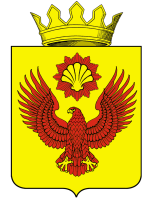 А Д М И Н И С Т Р А Ц И ЯПалласовского муниципального районаВолгоградской области_____________________________________________________________П О С Т А Н О В Л Е Н И Еот  «22» января2024г.                                                                          № 54О внесении изменений  в постановлениеадминистрации Палласовского муниципального района  от 20.10.2022г. № 730«Об утверждении муниципальной программы  Палласовского муниципального района«Обеспечение жильём молодых семей в Палласовском муниципальном                                    районе в 2023-2025 годах»    
В соответствии со статьёй 179 Бюджетного кодекса РФ, руководствуясь постановлением администрации Палласовского муниципального района от 15.05.2017 года № 194 «Об утверждении Порядка разработки, реализации и оценки эффективности реализации  муниципальных программ  Палласовского муниципального района»П О С Т А Н О В Л Я Ю:1. Внести следующие изменения в постановление администрации Палласовского муниципального района   от 20.10.2022 года № 730«Об утверждении муниципальной программы  Палласовского муниципального района «Обеспечение жильём молодых семей в Палласовском  муниципальном районе в 2023 – 2025 годах»:1.1. В паспорте муниципальной программы Палласовского муниципального района «Обеспечение жильём молодых семей в Палласовском муниципальном районе в 2023–2025 годах» строку «Объёмы и источники финансирования муниципальной программы» изложить в следующей редакции:«Объем финансирования программы за счёт средств федерального, областного бюджетов и  бюджета Палласовского муниципального района составит4820,05тыс.руб. в том, числе:в 2023 году  - 4114,20тыс.руб.:средства местного бюджета – 822,88тыс.руб.;средства областного бюджета – 3291,32тыс.руб. в 2024 году  -705,85тыс.руб.:  средства местного бюджета – 150,00тыс.руб.средства областного бюджета – 555,85тыс.руб.в 2025 году – 0,00тыс.руб.:средства местного бюджета – 0,00тыс.руб.Объёмы бюджетных ассигнований уточняются ежегодно при формировании бюджета Палласовского муниципального района на очередной финансовый год и плановый период».          1.2 Раздел 6 «Обоснование объема финансовых ресурсов, необходимых для реализации муниципальной программы» муниципальной программы Палласовского муниципального района «Обеспечение жильём молодых семей в Палласовском муниципальном районе в 2023–2025 годах» изложить в следующей редакции: «Программа реализуется за счёт средств бюджета  Палласовского муниципального района и субсидий из областного бюджета, в том числе поступивших из федерального бюджета на софинансирование расходных обязательств Палласовского муниципального района  Волгоградской области на текущий год и предусматривает:- расходы на оплату социальных выплат молодым семьям;- расходы на оплату социальных выплат молодым семьям при рождении (усыновлении) ребенка.Объем финансирования программы за счет средств бюджета Палласовского муниципального района и субсидий бюджета Волгоградской области составит 4820,05тыс.руб. в том, числе:в 2023 году  - 4114,20тыс.руб.:средства местного бюджета – 822,88тыс.руб.;средства областного бюджета – 3291,32тыс.руб. в 2024 году  -705,85тыс.руб.:  средства местного бюджета – 150,00тыс.руб.средства областного бюджета – 555,85тыс.руб.в 2025 году – 0,00тыс.руб.:средства местного бюджета – 0,00тыс.руб.Объёмы бюджетных ассигнований уточняются ежегодно при формировании бюджета Палласовского муниципального района на очередной финансовый год и плановый период».1.3.Приложение 2 к муниципальной  программе  Палласовского муниципального района «Обеспечение жильём молодых семей в Палласовском муниципальном районе в 2023–2025 годах» изложить в новой редакции согласно приложению 1 к настоящему постановлению.1.4. Приложение 4 к муниципальной  программе  Палласовского муниципального района «Обеспечение жильём молодых семей в Палласовском муниципальном районе в 2023–2025 годах» изложить в новой редакции согласно приложению 2 к настоящему постановлению.            2. Контроль за исполнением настоящего постановления возложить на заместителя главы Палласовского муниципального района по социальным вопросам  Г.П. Збожинскую.            3. Настоящее постановление вступает в силу со дня его подписания и подлежит официальному опубликованию.Глава Палласовского муниципального района                                                                         В.В. ТолмачёвПриложение 1 к постановлению № 54 от22.01.2024 г.Приложение 2 к муниципальной программе«Обеспечение жильём молодых семей в Палласовском муниципальном районе в 2023–2025 годах»Переченьмероприятий муниципальной  программы «Обеспечение жильём молодых семейв Палласовском муниципальном районе в 2023–2025 годах»Заместитель главы Палласовского муниципального района по социальным вопросам                                                                                                  Г.П. ЗбожинскаяПриложение 2 к постановлению № 54от 22.01.2024 г.Приложение 4 к муниципальной программе«Обеспечение жильём молодых семей в Палласовском муниципальном районе в 2023–2025 годах»Ресурсное обеспечение муниципальной программы Палласовского муниципального района  за счёт средств, привлечённых из различных источников финансирования, с распределением по главным распорядителям  средств  муниципального бюджета.Заместитель главы Палласовского муниципального района по социальным вопросам                                                                             Г.П. Збожинская№ п/пНаименование мероприятияОтветственный исполнитель, соисполнитель муниципальной подпрограммыГод реализацииОбъёмы и источники финансирования (тыс.руб.)Объёмы и источники финансирования (тыс.руб.)Объёмы и источники финансирования (тыс.руб.)Объёмы и источники финансирования (тыс.руб.)Объёмы и источники финансирования (тыс.руб.)Непосредственные результаты реализации мероприятия № п/пНаименование мероприятияОтветственный исполнитель, соисполнитель муниципальной подпрограммыГод реализациивсегоВ том числеВ том числеВ том числеВ том числеНепосредственные результаты реализации мероприятия № п/пНаименование мероприятияОтветственный исполнитель, соисполнитель муниципальной подпрограммыГод реализациивсегоФедеральный бюджетОбластной бюджетМестный бюджетВнебюджетные средстваНепосредственные результаты реализации мероприятия 1123456789101Предоставление социальных выплат на приобретение (строительство) жилья молодым семьямОтдел по делам молодёжи и спорту Администрации Палласовского муниципального района2023202420254114,20705,850,00---3291,32555,85-822,88150,000,00---Улучшение жилищных условий молодыми семьямиИтого по мероприятиюИтого по мероприятиюИтого по мероприятиюИтого по мероприятию4820,05-3847,17972,88-2Предоставление  дополнительных социальных выплат молодым семьям при рождении (усыновлении) ребёнкаОтдел по делам молодёжи и спорту Администрации Палласовского муниципального района202320242025---------------Погашения части кредита или займа на приобретение или строительство индивидуального жилого дома молодыми семьямиИтого по мероприятиюИтого по мероприятиюИтого по мероприятиюИтого по мероприятию-----Итого по программеИтого по программеИтого по программеИтого по программе4820,053847,17972,88-Наименование муниципальной программы, подпрограммыГод реализацииНаименование ответственного исполнителя, соисполнителя муниципальной программы, подпрограммыОбъёмы и источники финансирования( тыс. руб.)Объёмы и источники финансирования( тыс. руб.)Объёмы и источники финансирования( тыс. руб.)Объёмы и источники финансирования( тыс. руб.)Объёмы и источники финансирования( тыс. руб.)Наименование муниципальной программы, подпрограммыГод реализацииНаименование ответственного исполнителя, соисполнителя муниципальной программы, подпрограммыВсегоВ том числеВ том числеВ том числеВ том числеНаименование муниципальной программы, подпрограммыГод реализацииНаименование ответственного исполнителя, соисполнителя муниципальной программы, подпрограммыВсегоФедеральный бюджетОбластной бюджетместный бюджетВнебюджетные источники«Обеспечение жильём молодых семей в Палласовском муниципальном районе в 2023–2025 годах»2023Отдел по делам молодёжи и спорту Администрации Палласовского муниципального района4114,20-3291,32822,88-«Обеспечение жильём молодых семей в Палласовском муниципальном районе в 2023–2025 годах»2024Отдел по делам молодёжи и спорту Администрации Палласовского муниципального района705,85-555,85150,00-«Обеспечение жильём молодых семей в Палласовском муниципальном районе в 2023–2025 годах»2025Отдел по делам молодёжи и спорту Администрации Палласовского муниципального района0,00--0,00-ИТОГО по году реализации2023 2024 20254114,20705,850,00---3291,32555,85-822,88  150,000,00-ИТОГО по муниципальной программе4820,05-3847,17972,88-